Mjesec hrvatske knjigeSvake godine od 15. listopada do 15. studenog obilježava se Mjesec hrvatske knjige. Ove godine glavna tema manifestacije je Baš baština, a moto (U)čitaj nasljeđe!, pri čemu je osnovni motiv glagoljica kao posebnost hrvatske baštine, nacionalnog i kulturnog identiteta. Tom prigodom u našoj knjižnici bit će organizirane kreativne radionice za učenike, a u suradnji s Gradskom knjižnicom Jelkovec organizirana su predavanja. O tome kako se sve odvijalo, uskoro…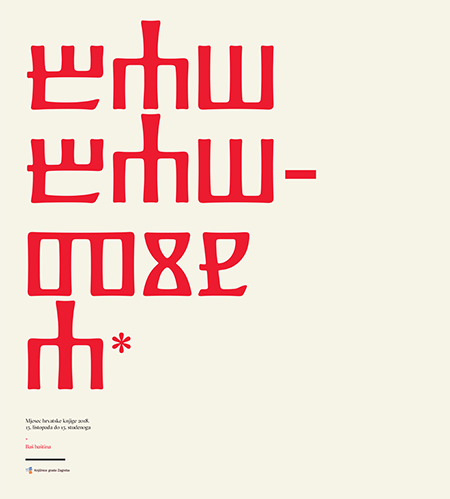 